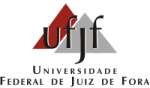 Sistema de arquivos / Arquivo Central Coordenação de Arquivos Permanentes Setor de Memória SocialFUNDOS TEXTUAIS PRIVADOS DESCRIÇÃO NOBRADIANA EM TERCEIRO NÍVELESCOLA DE MEDICINA VETERINÁRIA DE JUIZ DE FORAs-fpar_medvet_n3_120606.docConferido em novembro/2019Galba Ribeiro Di Mambro (Coordenador) Nilma Ferreira de Sá (Estagiária)01                                CÓDIGO: BR-AHUFJF-FT017-01                                      NÍVEL: 3. SérieTITULO: Livros de Anotações.DATA(S): Tópica: Juiz de Fora – MG. Crônica: 1950-1956 (Produção). DIMENSÕES E SUPORTE: Gênero textual em suporte de papel: 03 itens.ÂMBITO  E  CONTEÚDO:  Agenda  Memorial  Laemmert,  Caderneta  de  registo  alfabético,  Livro  de anotações da secretaria da Faculdade de Medicina Veterinária de Juiz de Fora, Estatuto, ata de acriação do curso, ementas do curso, previsão de estrutura física e históricos escolaresARRANJO: Cronológico. PONTOS DE ACESSO:02                                CÓDIGO: BR-AHUFJF-FT017-02                                      NÍVEL: 3. SérieTITULO: Documentos diversos.DATA(S): Tópica: Juiz de Fora – MG. Crônica: 1907-1950 (Produção). DIMENSÕES E SUPORTE: Gênero textual em suporte de papel: 04 itens.ÂMBITO E CONTEÚDO: *Diploma de Cirurgião Dentista conferido a Ottoni da Fonseca Tristão, pela Escola de Pharmácia e Odontologia d’O Grambery, Prontuário do aluno Roque Groia, matriculado no curso de Medicina Veterinária, Livro de autógrafos dos diplomados em Medicina Veterinária, Estatuto da Faculdade de Medicina Veterinária de Juiz de Fora. *Mapoteca 2 gaveta 3 ARRANJO: Cronológico. PONTOS DE ACESSO:03                                CÓDIGO: BR-AHUFJF-FT017-03                                      NÍVEL: 3. Série TITULO: Documentos referentes à doação pela Prefeitura de Terreno à Faculdade de Medicina. DATA(S): Tópica: Juiz de Fora – MG. Crônica: 1952 (Produção).DIMENSÕES E SUPORTE: Gênero textual em suporte de papel: 03 itens, 03 f. ARRANJO: Cronológico.PONTOS DE ACESSO:04                                CÓDIGO: BR-AHUFJF-FT017-04                                      NÍVEL: 3. SérieTITULO: Livros de Atas.DATA(S): Tópica: Juiz de Fora – MG. Crônica: 1925-1940 (Produção). DIMENSÕES E SUPORTE: Gênero textual em suporte de papel: 02 itens.ÂMBITO E CONTEÚDO: Livro de atas de colação de grau do curso de Medicina Veterinária e Livro de atas dos exames vestibulares do curso de Medicina Veterinária.ARRANJO: Cronológico. PONTOS DE ACESSO:Escola de medicina Veterinária de Juiz de Fora: terceiro nível                                                                        205                                CÓDIGO: BR-AHUFJF-FT017-05                                      NÍVEL: 3. SérieTITULO: Livros diversos.DATA(S): Tópica: Juiz de Fora – MG. Crônica: 1925-1940 (Produção). DIMENSÕES E SUPORTE: Gênero textual em suporte de papel: 05 itens.ARRANJO:  Contém  05  itens  documentais  ordenados  pelos  seguintes  títulos:  01.  Livro  de  contas correntes e dos gabinetes da Escola de Pharmacia, Odontologia e Medicina Veterinária de Juiz de Fora,02. Livro de registro de diplomas de Médico Veterinário, 03. Livro de registro geral de matrículas do curso de Medicina Veterinária de 1925 a 1933, 04. Livro de registro geral de matrículas do curso de Medicina Veterinária de 1937, 05. Livro de Termos de exame do curso de Medicina Veterinária.PONTOS DE ACESSO:05-01                           CÓDIGO: BR-AHUFJF-FT017-05-01                          NÍVEL: 5. Item documental TITULO: Livro de contas correntes e dos gabinetes da Escola de Pharmacia, Odontologia e Medicina Veterinária de Juiz de Fora.DATA(S): Tópica: Juiz de Fora – MG. Crônica: 1932-1938 (Produção). DIMENSÕES E SUPORTE: Gênero textual em suporte de papel, 201p. ARRANJO:PONTOS DE ACESSO:05-02                           CÓDIGO: BR-AHUFJF-FT017-05-02                          NÍVEL: 5. Item documentalTITULO: Livro de registro de diplomas de Médico Veterinário.DATA(S): Tópica: Juiz de Fora – MG. Crônica: 1928-1940 (Produção).DIMENSÕES E SUPORTE: Gênero textual em suporte de papel, 50 p. sendo 41 em branco. ARRANJO:PONTOS DE ACESSO:05-03                           CÓDIGO: BR-AHUFJF-FT017-05-03                          NÍVEL: 5. Item documentalTITULO: Livro de registro geral de matrículas do curso de Medicina Veterinária de 1925 a 1933. DATA(S): Tópica: Juiz de Fora – MG. Crônica: 1925-1933 (Produção).DIMENSÕES E SUPORTE: Gênero textual em suporte de papel, 200 p. ARRANJO:PONTOS DE ACESSO:05-04                           CÓDIGO: BR-AHUFJF-FT017-05-04                          NÍVEL: 5. Item documentalTITULO: . Livro de registro geral de matrículas do curso de Medicina Veterinária de 1937. DATA(S): Tópica: Juiz de Fora – MG. Crônica: 1937 (Produção).DIMENSÕES E SUPORTE: Gênero textual em suporte de papel, 200 p, sendo 122 em branco. ARRANJO:PONTOS DE ACESSO:05-05                           CÓDIGO: BR-AHUFJF-FT017-05-05                          NÍVEL: 5. Item documentalTITULO: Livro de termos de exame do curso de Medicina Veterinária. DATA(S): Tópica: Juiz de Fora – MG. Crônica: 1925-1940 (Produção).DIMENSÕES E SUPORTE: Gênero textual em suporte de papel, 50 p. sendo 15 em branco. ARRANJO:PONTOS DE ACESSO:06                                CÓDIGO: BR-AHUFJF-FT017-06                                      NÍVEL: 3. Série TITULO: Documentos referentes ao registro da Faculdade de Medicina Veterinária de Juiz de Fora em Cartório.DATA(S): Tópica: Juiz de Fora – MG. Crônica: 1950 (Produção).DIMENSÕES E SUPORTE: Gênero textual em suporte de papel: 19 itens, 19 f. ÂMBITO E CONTEÚDO: Contém os Estatutos da Faculdade e tabela de taxas. ARRANJO: Cronológico.PONTOS DE ACESSO: